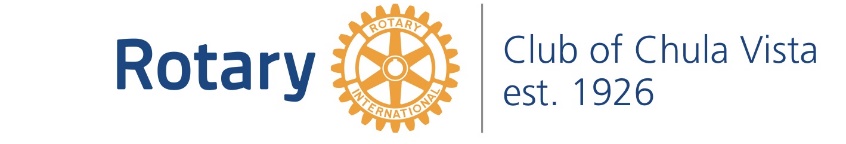 2020 Application for the Joseph Rindone Service Scholarship Bill Padelford Academic ScholarshipApplicant InformationEducationGoalsBriefly provide your Professional or Vocational Goals.Honors and AwardsExamples: CSF(Years) RYLA Conference, U-T Scholar Athlete, AP ScholarLeadership Activities Examples: Class Officer, ASB Officer, School Club Officer, Student Representative to Community, State or National Group. Co-Curricular ActivitiesExamples: Athletic Team, Music Performing Group, School Club/Organization School and Community Service ActivitiesExamples: Description of all Community Service hours reported in “Comment” section of school transcript.  Student Essay The Student Essay is entirely determined by you the applicant; , topics may include a brief biography; educational plans and aspirations; life experiences which have shaped your character; special family factors; need for financial assistance.  Please limit essay to 500 words or less.  You may wish to submit this on an attached page.Disclaimer and SignatureI certify that my answers are true and complete to the best of my knowledge. I understand that all instructions listed in the attachment “Rotary Club of Chula Vista Scholarships and Rotary   Application Information” must be followed exactly.  Full Name:Date:LastFirstM.I.Phone:EmailScholarship Applying for:   High School:Grade point Averages Grade point Averages  Overall Unweighted :Overall Weighted:Rank in Class:  _Rank in Class:  _ Number in Class :College planning to attend:Intended Major or Career Path:Signature:Date: